Н А К А З09.04.2019                                                                                                        №  103Про порядок організованого закінчення 2018/2019  навчального року та проведення державної підсумкової атестації учнів 4-х,9-х, 11-х класів закладів загальної середньої освіти  усіх типів і форм власності На виконання частини 8 ст. 12 Закону України «Про освіту», ст. 16 Закону України «Про загальну середню освіту», Порядку проведення державної підсумкової атестації, затвердженого наказом Міністерства освіти і науки України від 07.12.2018 № 1369, зареєстрованого в Міністерстві юстиції України 02.01.2019 за № 8/32979, Порядку переведення учнів (вихованців) загальноосвітнього навчального закладу до наступного класу, затвердженого наказом Міністерства освіти і науки України від 14.07.2015 № 762, зареєстрованого в Міністерстві юстиції України 30.07.2015 за № 924/27369, Положення про золоту медаль «За високі досягнення у навчанні» та срібну медаль «За досягнення у навчанні», затвердженого наказом Міністерства освіти і науки України від 17.03.2015 № 306, зареєстрованого у Міністерстві юстиції України 31.03.2015 за № 354/26799, наказів Міністерства освіти і науки України від 22.08.2018 № 931 «Деякі питання проведення в 2019 році зовнішнього незалежного оцінювання результатів навчання, здобутих на основі повної загальної середньої освіти», зареєстрованого в Міністерстві юстиції України 11.09.2018 за № 1030/32482, від 25.01.2019 № 59 «Про проведення в 2018/2019 навчальному році державної підсумкової атестації осіб, які здобувають загальну середню освіту», від 01.02.2019 № 116 «Про внесення зміни до додатка 2 наказу МОН від 25 січня 2019 року № 59», листів Міністерства освіти і науки України від 28.01.2019 № 1/11-833 «Про проведення урочистостей з нагоди вручення документів про загальну середню освіту», від 23.01.2019 № 1/9-41 «Методичні рекомендації щодо особливостей проведення державної підсумкової атестації з іноземних мов у 2018/2019 н. р.», наказу Департаменту освіти Харківської міської ради від 09.04.2019 № 83 «Про порядок організованого закінчення 2018/2019 навчального року та проведення державної підсумкової атестації учнів 4-х, 9-х, 11(12)-х класів закладів загальної середньої освіти усіх типів і форм власності м. Харкова», з метою створення належних умов у закладах загальної середньої освіти Київського району, що забезпечать безумовне дотримання порядку закінчення 2018/2019 навчального року і проведення державної підсумкової атестації (зовнішнього незалежного оцінювання), у встановленому порядку, здійснення контролю за виконанням навчальних планів та освітніх програм, а також за відповідністю освітнього рівня учнів і випускників закладів загальної середньої освіти І, ІІ, ІІІ ступенів вимогам Державного стандарту початкової загальної освіти та Державного стандарту базової і повної загальної середньої освіти, керуючись ст. 32 Закону України «Про місцеве самоврядування в Україні»,НАКАЗУЮ:	1. Заступнику начальника Управління освіти Ліпейку В.І.:1.1. Провести роз’яснювальну роботу з керівниками закладів загальної середньої освіти усіх типів і форм власності щодо забезпечення безпечних умов для проведення святкових урочистостей з нагоди закінчення школи випускниками 11-х класів закладів загальної середньої освіти усіх типів і форм власності і вручення їм документів про освіту державного зразка.До 30.04.2019	1.2. Здійснити моніторинг якості та ефективності роботи керівників підпорядкованих закладів загальної середньої освіти усіх типів і форм власності щодо недопущення фактів хабарництва учасниками освітнього процесу під час організованого закінчення навчального року й проведення державної підсумкової атестації учнів.Травень-червень 2019 року	1.3. Координувати роботу керівників підпорядкованих закладів загальної середньої освіти усіх типів і форм власності щодо організованого проведення свята «Останній дзвоник» та випускних вечорів.24.05.2019, 23.06.2019                                                                                                                               Головному спеціалісту Управління освіти адміністрації Київського району Харківської міської ради Лустенко С.І. та методисту методичного центру Уляк  Д.К.:2.1. Ужити необхідних заходів з питань організованого закінчення 2018/2019 навчального року, проведення державної підсумкової атестації учнів 4-х, 9-х, 11-х класів, у встановленому законодавством порядку. 							         Квітень-червень 2019 року2.2. Здійснити моніторинг ефективності дотримання закладами загальної середньої освіти усіх типів і форм власності вимог нормативних документів Міністерства освіти і науки України та Департаменту освіти Харківської міської ради з питань організованого закінчення поточного навчального року та проведення державної підсумкової атестації учнів 4-х, 9-х, 11-х класів.Квітень-червень 2019 року	2.3. Створити апеляційні комісії в Управлінні освіти для розгляду апеляційних скарг щодо атестації в закладах загальної середньої освіти з кожного навчального предмета, з якого атестація проводиться у закладах загальної середньої освіти та відповідно до Переліку навчальних предметів, із яких у 2018/2019 навчальному році проводиться державна підсумкова атестація осіб, які завершують здобуття базової середньої освіти (у 9-х класах закладів загальної середньої освіти), затвердженого наказом Міністерства освіти і науки України від 01.02.2019 № 116 «Про внесення зміни до додатка 2 наказу МОН від 25 січня 2019 року № 59».До 10.05.20192.4. Забезпечити діяльність апеляційних комісій для розгляду апеляційних скарг щодо атестації в закладах загальної середньої освіти з кожного навчального предмета у разі виникнення зауважень і пропозицій із питань процедури проведення та об’єктивності оцінювання результатів державної підсумкової атестації.З 10.05.2019Методисту методичного центру  Уляк  Д.К.:3.1. Здійснити моніторинг дотримання підпорядкованими закладами загальної середньої освіти усіх типів і форм власності нормативності щодо:3.1.1. Термінів  семестрового та річного оцінювання навчальних досягнень учнів 2 – 4-х класів (не пізніше ніж за 5 днів до закінчення навчального року).	3.1.2. Об’єктивності та відповідності виставлених балів річного оцінювання у всіх класах та державної підсумкової атестації в 4-х класах.До 24.05.2019	3.1.3. Проведення у закладах загальної середньої освіти державної підсумкової атестації учнів 4-х класів початкової школи з двох предметів: українська мова (передбачає оцінювання результатів навчання з української мови та читання) і математика.У строки, визначені закладом загальної середньої освіти3.1.4.  Нормативності оформлення свідоцтв досягнень учнів 1-х класів відповідно до наказу МОНУ «Про затвердження методичних рекомендацій щодо оцінювання навчальних досягнень учнів 1-го класу у Новій українській школі» від 20.08.2018 № 924. До 30.05.2019	3.2.    Координувати роботу керівників підпорядкованих закладів загальної середньої освіти усіх типів і форм власності щодо недопущення фактів відсутності без поважних причин учнів 4-х класів під час проведення державної підсумкової атестації.У дні проведення державної підсумкової атестації  Здійснити моніторинг ефективності діяльності роботи закладів загальної середньої освіти усіх типів і форм власності з питань виконання Державного стандарту початкової загальної освіти, затвердженого постановою Кабінету Міністрів України 20.04.2011 № 462.До 01.06.2019Головному спеціалісту Управління освіти адміністрації Київського району Харківської міської ради Лустенко С.І.:						           Надати до відділу загальної середньої освіти Департаменту освіти        такі документи:4.1.1. Інформацію щодо загальної кількості випускників у 2018/2019 навчальному році.До 15.05.20194.1.2.  Інформацію про випускників, які нагороджуються золотими та срібними медалями (додаток 8).До 18.04.2019 (попередня);до 21.06.2019 (остаточна)	4.2. Провести роз’яснювальну роботу з керівниками закладів загальної середньої освіти щодо особливостей оцінювання навчальних досягнень учнів випускних класів, які є учасниками міжнародних предметних олімпіад, турнірів та конкурсів, IV етапу Всеукраїнських учнівських олімпіад, ІІІ етапу Всеукраїнського конкурсу-захисту науково-дослідницьких робіт учнів-членів Малої академії наук України, тренувальних зборів із підготовки до олімпіад, турнірів, змагань, конкурсів, що мають статус міжнародних, міжнародних мовних іспитів, результати яких учні 9-х та 11-х класів можуть зарахувати як оцінку державної підсумкової атестації (далі – ДПА) з іноземної мови (до дня проведення атестації), та проведення державної підсумкової атестації.До 30.04.2019	4.3. Здійснити моніторинг дотримання підпорядкованими закладами загальної середньої освіти усіх типів і форм власності нормативності щодо:		4.3.1. Термінів семестрового та річного оцінювання навчальних досягнень учнів  5 – 11-х класів (не раніше ніж через 3 дні після виставлення семестрових та з урахуванням часу на вирішення спірних питань).	4.3.2. Порядку звільнення за станом здоров’я випускників 9-х, 11-х класів закладів загальної середньої освіти усіх типів і форм власності від державної підсумкової атестації. До 24.05.2019	4.3.3. Об’єктивності та відповідності виставлених балів річного оцінювання у всіх класах та державної підсумкової атестації в 9-х класах.До 24.05.2019, до 07.06.2019 – 9-ті класи.	4.3.4. Виконання Державного стандарту базової і повної загальної середньої освіти, затвердженого постановою Кабінету Міністрів України 23.11.2011 №1392 (зі змінами).До 14.06.2019 – 9-і класи;До 23.06.2019 – 11-і класи.	4.3.5. Проведення у закладах загальної середньої освіти державної підсумкової атестації учнів 9-х класів основної школи із трьох предметів: українська мова, математика та предмет за вибором закладів загальної середньої освіти з урахуванням побажань учнів.У строки, визначені закладами загальної середньої освіти	4.3.6.  Об’єктивності та відповідності виставлених у додатки до документів про базову та повну загальну середню освіту балів про рівень навчальних досягнень учнів 9-х, 11-х класів до отриманих випускниками балів за річне оцінювання та державну підсумкову атестацію, зазначених у шкільній документації.         До 14.06.2019 – 9-ті класи,         до 21.06.2019 – 11-ті класи.	5. Головному спеціалісту Управління освіти адміністрації Київського району Харківської міської ради Губарєвій І.Д.:	5.1. Координувати діяльність ХЗОШ №5, КЗ «ХЗОШ №158», КЗ «ХСШ №166», на базі яких буде організовано роботу пунктів проведення зовнішнього незалежного оцінювання, щодо внесення відповідних змін до режиму роботи закладів.До 19.04.2019	5.2. Здійснити моніторинг щодо своєчасного:	5.2.1. Прибуття учнів 11-х класів на пункти проведення зовнішнього незалежного оцінювання для участі у зовнішньому незалежному оцінюванні:З 21.05.2019 по 13.06.2019	5.2.2. Отримання випускниками школи свідоцтв про базову та повну загальну середню освіту.14.06.2019, 23.06.2019	5.3.  Після завершення державної підсумкової атестації здійснювати координацію роботи підпорядкованих закладів загальної середньої освіти комунальної форми власності щодо:			5.3.1. Внесення змін до бази даних про випускників 9-х класів, які претендують на отримання свідоцтва про базову загальну середню освіту з відзнакою.До 14.06.2019			5.3.2. Внесення змін до бази даних про випускників 11-х класів, які претендують на отримання свідоцтва про повну загальну середню освіту з відзнакою.До 23.06.20196.   Методисту методичного центру  Москалець Л.Г. здійснити моніторинг дотримання нормативності проведення річного оцінювання учнів-екстернів за курс базової або повної  загальної середньої освіти з усіх предметів інваріантної складової навчальних планів.До 15.05.2019 – ХЗОШ №100,ХП НВК «МИР»	7. Директору методичного центру Управління освіти Настенко І.В.:	7.1.  Надати методичну допомогу адміністраціям закладів загальної середньої освіти з питання підготовки матеріалів до проведення державної підсумкової атестації.До 01.05.2019	7.2. Надати до відділу загальної середньої освіти Департаменту освіти Харківської міської ради інформацію про проведення свят «Останній дзвоник» і випускних вечорів у закладах загальної середньої освіти усіх типів і форм власності за встановленою формою (додатки 1,2).До 25.04.20197.3. Надати відповідну письмову інформацію про заклади освіти та сценарний план проведення свят за встановленими формами начальнику Управління освіти.До 10.05.2019	7.4.   Здійснити аналіз роботи закладів загальної середньої освіти усіх типів і форм власності з питань виконання Державного стандарту початкової загальної освіти, затвердженого постановою Кабінету Міністрів України 20.04.2011 № 462, Державного стандарту базової і повної загальної середньої освіти, затвердженого постановою Кабінету Міністрів України 23.11.2011 № 1392. До 21.06.2019	7.5. Забезпечити методичний супровід щодо розробки інформації про проведення свят «Останній дзвоник» та випускних вечорів за встановленими формами (додатки 1, 2)	                                                                                                                                  До 20.04.2019	7.6. Забезпечити методичний супровід щодо розробки інформації про заклади освіти і сценарний план проведення свят «Останній дзвоник» та випускних вечорів за встановленими формами (додатки 3, 4) для надання запрошеним почесним гостям; організованого проведення свята у закладах загальної середньої освіти усіх типів і форм власності.До 10.05.2019	7.7. Узагальнити та проаналізувати результати проведення державної підсумкової атестації учнів 4-х, 9-х, 11-х класів. Узагальнену інформацію надати до відділу загальної середньої освіти Департаменту освіти Харківської міської ради за встановленими формами (додатки 5, 6, 7).                                                                              До 24.05.2019 – 4-ті класи;до 20.06.2019 – 9-ті класи;до 21.06.2019 – 11 - ті класи.	8. Керівникам закладів загальної середньої освіти усіх типів і форм власності:	8.1. Забезпечити дотримання учителями вимог нормативних документів Міністерства освіти і науки України з питань організованого закінчення поточного навчального року та проведення державної підсумкової атестації учнів 4-х, 9-х, 11-х класів.Квітень – червень 2019 року	8.2. Провести засідання педагогічних рад та затвердити відповідними наказами строки проведення державної підсумкової атестації випускників закладів освіти та третій предмет для проходження державної підсумкової атестації випускників 9-х класів (з урахуванням побажань учнів).До 15.04.2019	8.3. Визначити:	8.3.1. Строки проведення державної підсумкової атестації в закладах        освіти в межах навчального року;	8.3.2. Дату завершення навчального року;	8.3.3. Дату проведення свята випускного вечора;	8.3.4. Дату вручення документів про освіту;	8.3.5. Особливості організації освітнього процесу в 11-х класах під час підготовки та складання ДПА у формі ЗНО.До 15.04.2019	8.4.  Затвердити завдання для проведення державної атестації для учнів 4-х та 9-х класів.До 01.05.2019	8.5. Провести роз’яснювальну роботу з учителями щодо особливостей оцінювання навчальних досягнень учнів випускних класів, які є учасниками міжнародних предметних олімпіад, турнірів та конкурсів, IV етапу Всеукраїнських учнівських олімпіад, ІІІ етапу Всеукраїнського конкурсу-захисту науково-дослідницьких робіт учнів-членів Малої академії наук України, тренувальних зборів із підготовки до олімпіад, турнірів, змагань, конкурсів, що мають статус міжнародних, міжнародних мовних іспитів, результати яких учні 9-х та 11-х класів можуть зарахувати як оцінку державної підсумкової атестації (далі – ДПА) з іноземної мови (до дня проведення атестації), та проведення державної підсумкової атестації.До 30.04.2019	8.6. Організувати проведення у закладах загальної середньої освіти y письмовій формі державної підсумкової атестації осіб, які в 2018/2019 навчальному році завершують здобуття початкової, базової середньої освіти, з навчальних предметів відповідно до переліку, затвердженого наказами Міністерства освіти і науки України від 25.01.2019 № 59 «Про проведення в 2018/2019 навчальному році державної підсумкової атестації осіб, які здобувають загальну середню освіту» та від 01.02.2019 № 116 «Про внесення зміни до додатка 2 наказу МОН від 25 січня 2019 року № 59».У строки, затверджені керівником закладу освіти в межах навчального року, з 14.05.2019	8.7. Забезпечити участь учнів 11-х класів у зовнішньому незалежному оцінюванні на пунктах проведення зовнішнього незалежного оцінювання. 21.05.2019 – 13.06.2019	8.9. Привести у відповідність та тримати в актуальному стані бази даних випускників 9-х та 11-х класів на порталі ДІСО – інформаційна система управління освітою для безперешкодного здійснення заходів щодо своєчасного виготовлення документів про загальну середню освіту державного зразка.До 09.06.2019 – 9-ті класи;до 23.06.2019 – 11-ті класи.	8.10. Створити комісії із затвердженням їх персонального складу для проведення державної підсумкової атестації 4-х, 9-х класів з кожного предмета згідно з п. 1 розділу III Порядку проведення державної підсумкової атестації, затвердженого наказом Міністерства освіти і науки України від 07.12.2018 № 1369, зареєстрованого в Міністерстві юстиції України 02.01.2019 за № 8/32979 (не пізніше ніж за місяць до початку атестації).До 13.04.2019 – 4-х класів;до 27.04.2019 – 9-х класів	8.11. Ужити дієвих заходів щодо недопущення фактів відсутності без поважних причин учнів 4-х класів під час проведення державної підсумкової атестації.   У дні проведення державної підсумкової атестації  з 14.05.2019  	8.12. Забезпечити виконання заходів, пов’язаних із організованим закінченням 2018/2019 навчального року, проведенням державної підсумкової атестації учнів 4-х, 9-х, 11-х класів.Квітень-червень 2019 року8.13. Установити неухильний контроль за дотриманням вимог нормативних документів Міністерства освіти і науки України, Департаменту освіти Харківської міської ради, Управління освіти адміністрації Київського району Харківської міської ради з питань організованого закінчення поточного навчального року та проведення державної підсумкової атестації учнів 4-х, 9-х, 11-х класів.Квітень-червень 2019 року	8.14.  Надати до методичного центру інформацію про проведення свят «Останнього дзвоника» і випускних вечорів за встановленою формою (додаток 1, 2).До 20.04.2019	8.15.  Розробити та надати до методичного центру для надання запрошеним почесним гостям на свято «Останній дзвоник» інформацію про ЗЗСО та сценарний план проведення свята за встановленими формами (додатки 3,4).До 08.05.20198.16.     Дотримуватися порядку звільнення за станом здоров’я випускників закладів загальної середньої освіти усіх типів і форм власності від державної підсумкової атестації. За результатами проведеної роботи видати відповідні накази.	8.17. Установити контроль за дотриманням учителями термінів семестрового та річного оцінювання навчальних досягнень учнів.	8.18. Забезпечити організоване проведення свята «Останній дзвоник».                                                                                                                                  24.05.2019	8.19. Надати до Управління освіти інформацію щодо загальної кількості випускників у 2018/2019 навчальному році.До 10.05.2019	8.20. Забезпечити безпечні умови для проведення святкових урочистостей (свята «Останній дзвоник», випускних вечорів) з нагоди закінчення школи випускниками 9-х та 11-х класів і вручення їм документів про освіту державного зразка.24.05.2019;14.06.2019– 9-ті класи;                                                                                                                                                                           23.06.2019 – 11-ті класи                                                                                     	8.21. Організувати змістовне проведення навчальних екскурсій та навчальної практики учнів відповідно до робочого навчального плану.	8.22. Після завершення державної підсумкової атестації:	8.22.1.  Внести зміни до бази даних про випускників 9-х класів, які претендують на отримання свідоцтва про базову загальну середню освіту з відзнакою.До 14.06.2019	8.22.2. Внести зміни до бази даних про випускників 11-х, які претендують на отримання свідоцтв про повну загальну середню освіту з відзнакою.До 23.06.2019	8.22.3. Надіслати до Управління освіти інформацію про випускників, які нагороджуються золотими та срібними медалями (додаток 8).До 15.04.2019 (попередня);до 19.06.2019 (остаточна)	8.23. Здійснити контроль за роботою педагогів з питань об’єктивності та відповідності виставлених балів річного оцінювання у всіх класах та державної підсумкової атестації в 4-х, 9-х класах.До 24.05.2019 – 4-ті класи,до 14.06.2019 – 9-ті класи.	8.24. Здійснити контроль за роботою педагогів з питань об’єктивності та відповідності виставлених у додатки до документів про базову та повну загальну середню освіту балів про рівень навчальних досягнень учнів   9-х, 11-х класів до отриманих випускниками балів за річне оцінювання та державну підсумкову атестацію, зазначених у шкільній документації.До 14.06.2019 – 9-ті класи,       до 23.06.2019 – 11-ті класи.	8.25. Узагальнити та проаналізувати результати проведення державної підсумкової атестації учнів 4-х, 9-х, 11-х класів. Узагальнену інформацію надати до Управління освіти адміністрації Київського району Харківської міської ради за встановленими формами (додатки 5, 6, 7).До 22.05.2019 – 4-ті класи;до 17.06.2019 – 9-ті класи; до 20.06.2019 – 11-ті класи.	8.26. Здійснювати переведення учнів закладу загальної середньої освіти  до наступного класу на підставі результатів підсумкового (семестрового та річного) оцінювання знань учнів (крім перших класів) та державної підсумковоїатестації (для випускників початкової та основної шкіл) згідно з рішенням педагогічної ради закладу загальної середньої освіти, яке оприлюднити на офіційному веб-сайті закладу загальної середньої освіти.Упродовж 5-ти робочих днів з дати прийняття рішення8.27. Оприлюднювати на офіційному веб-сайті закладу загальної середньої освіти інформацію про наявність чи відсутність вільних місць у кожному класі.За потребою 	8.28. Забезпечити випускникам основної школи отримання свідоцтв про базову загальну середню освіту (випускникам з навчальними досягненнями високого рівня (10, 11, 12 балів) – свідоцтва про базову загальну середню освіту з відзнакою).14.06.2019	8.29. Установити контроль за роботою працівників закладу щодо недопущення фактів хабарництва під час організованого закінчення навчального року й проведення державної підсумкової атестації учнів.Травень-червень 2019 року	8.30. Забезпечити повне та якісне виконання виконанням Державного стандарту початкової освіти, затвердженого постановою Кабінету Міністрів України від 21.02.2018 № 87, Державного стандарту початкової загальної освіти, затвердженого постановою Кабінету Міністрів України 20.04.2011 № 462, Державного стандарту базової і повної загальної середньої освіти, затвердженого постановою Кабінету Міністрів України 23.11.2011 №1392, Державного стандарту базової і повної загальної середньої освіти, затвердженого постановою Кабінету Міністрів України 23.11.2011 №1392.До 21.06.20198.31. Організувати проведення у закладах загальної середньої освіти державної підсумкової атестації учнів 9-х класів з трьох предметів.У строки, визначені закладом загальної середньої освіти, з 28.05.2019	9. Керівникам КЗ «ХЗОШ №158» (Назаровій О.В.), КЗ «ХСШ №166» (Коломієць С.Р.), ХЗОШ №5 (Ткачовій К.І.),  на базі яких буде організовано роботу пунктів проведення зовнішнього незалежного оцінювання, унести відповідні зміни до режиму роботи закладів.До 19.04.201910. Керівникам ХЗОШ №100 (Ткач В.В.), ХП НВК «МИР»                   (Павіченко Ю.В.), здійснити річне оцінювання учнів-екстернів за курс базової та повної загальної середньої освіти з усіх предметів інваріантної складової робочих навчальних планів та створити належні умови для проведення державної підсумкової атестації.Квітень – червень 2019	11.  Водію Жидкову В.С. забезпечити роботу автомобіля Управління освіти.14.06.2019, 23.06-24.06.201912. Методисту ЛКТО, яка виконує обов’язки завідувача,                             Саприкіній М.А.: 12.1. Здійснити моніторинг щодо своєчасності оприлюднення на офіційних веб-сайтах закладів загальної середньої освіти рішення педагогічної ради про переведення учнів та наявність чи відсутність вільних місць у кожному класі.Упродовж п’яти робочих днів з дати прийняття рішення,за потребою.12.2. Розмістити цей наказ на сайті Управління освіти.   До 11.04.2019 	13. Контроль за виконанням цього наказу покласти на заступника начальника Управління освіти Ліпейка В.І.Начальник  Управління  освіти    				               Т.В.   КУЦЕНКОЛіпейко В.І.ЛустенкоЗ наказом від 09.04.2019 №103 «Про порядок організованого закінчення 2018/2019 навчального року та проведення державної підсумкової атестації учнів 4-х, 9-х, 11-х класів закладів загальної середньої освіти усіх типів і форм власності» ознайомлені:Медреш Є.В. Потягайло Л.І.Павіченко Ю.В.Прибиловська Н.В.ЛустенкоДодаток 1до наказу Управління освітивід 09.04.2019 № 103Інформація про проведення свята «Останній дзвоник»Директор    ЗЗСО 								ПІБЛустенкоДодаток 2до наказу Управління освітивід 09.04.2019 № 103Інформація про проведення свята випускного вечораДиректор    ЗЗСО 								ПІБЛустенко Додаток 3до наказу Управління освітивід 09.04.2019 № 103ІНФОРМАЦІЯ ПРО(повна назва ЗЗСО)Директор    ЗЗСО 								ПІБЛустенко  Додаток 4до наказу Управління освітивід 09.04.2019 № 103СЦЕНАРНИЙ ПЛАН ПРОВЕДЕННЯ СВЯТА «ОСТАННЬОГО ДЗВОНИКА»(повна назва ЗЗСО)Дата проведення:Місце проведення:Час проведення:Директор    ЗЗСО 								ПІБЛустенкоДодаток 5до наказу Управління освітивід 09.04.2019 № 103Узагальнена інформація про проведення ДПА учнів 4-х класів закладів загальної середньої освіти ____________________________ району у 201_/201_ навчальному роціДиректор    ЗЗСО 								ПІБЛустенко                                      Додаток 6до наказу Управління освітивід  09.04.2019 № 103ІНФОРМАЦІЯпро результати державної підсумкової атестації учнів 9-х класівзакладів загальної середньої освіти ______________ району (міста) у 20--/20-- навчальному році(денна форма навчання)КІЛЬКІСТЬ УЧНІВ, ЯКІ ДОПУЩЕНІ ДО ДПА:__________________________________________КІЛЬКІСТЬ УЧНІВ, ЯКІ СКЛАЛИ ДПА: _________________________________________________________________________________КІЛЬКІСТЬ УЧНІВ, ЯКІ ОТРИМАЛИ СВІДОЦТВО ПРО БАЗОВУ ЗАГАЛЬНУ СЕРЕДНЮ ОСВІТУ: ________________________КІЛЬКІСТЬ УЧНІВ, ЯКІ ОТРИМАЛИ СВІДОЦТВО ПРО БАЗОВУ ЗАГАЛЬНУ СЕРЕДНЮ ОСВІТУ З ВІДЗНАКОЮ__________КІЛЬКІСТЬ УЧНІВ, ЯКІ НЕ ОТРИМАЛИ ДОКУМЕНТА ПРО ОСВІТУ (СВІДОЦТВО ПРО БАЗОВУ ЗАГАЛЬНУ СЕРЕДНЮ ОСВІТУ): ПРИМІТКА: Інформації про результати ДПА учнів, які навчалися за денною, вечірньою (заочною) формами навчання та складали ДПА у формі екстернату надавати окремо Директор ЗЗСО                                                            	П.І.Б.Лустенко                                       Додаток 7до наказу Управління освітивід  09.04.2019 № 103ІНФОРМАЦІЯпро результати державної підсумкової атестації учнів 11(12)-х класівзакладів загальної середньої освіти ______________ району (міста) у 20-- /20-- навчальному році(денна форма навчання)КІЛЬКІСТЬ УЧНІВ, ЯКІ ДОПУЩЕНІ ДО ДПА: ______________________________________________________________________КІЛЬКІСТЬ УЧНІВ, ЯКІ СКЛАЛИ ДПА (ЗНО) : _________________________________________________________________________КІЛЬКІСТЬ УЧНІВ, ЯКІ ОТРИМАЛИ СВІДОЦТВО ПРО ПОВНУ ЗАГАЛЬНУ СЕРЕДНЮ ОСВІТУ: _________________________КІЛЬКІСТЬ УЧНІВ, ЯКІ ОТРИМАЛИ СВІДОЦТВО ПРО ПОВНУ ЗАГАЛЬНУ СЕРЕДНЮ ОСВІТУ З ВІДЗНАКОЮ:ЗОЛОТА МЕДАЛЬ: ________________________________СРІБНА МЕДАЛЬ: ________________________________КІЛЬКІСТЬ УЧНІВ, ЯКІ НЕ ОТРИМАЛИ ДОКУМЕНТА ПРО ОСВІТУ (СВІДОЦТВО ПРО ПОВНУ ЗАГАЛЬНУ СЕРЕДНЮ ОСВІТУ): __ПРИМІТКА: Інформації про результати ДПА учнів, які навчалися за денною, вечірньою (заочною) формами навчання та складали ДПА у формі екстернату надавати окремо (додаток № ДПА-18 – денна форма навчання, додаток № ДПА- 19 – вечірня (заочна) форми навчання), додаток № ДПА-20 – екстернат). Директор ЗЗСО                                                            	П.І.Б.ЛустенкоДодаток 8до наказу Управління освітивід 09.04.2019 № 103інформаціяпро випускників 11(12)-х класів ЗЗСО ______________________________ району (міста),які нагороджені золотими та срібними медалямиДиректор ЗЗСО                                                            	П.І.Б.Лустенко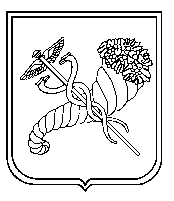 Настенко І.В.Губарєва І.Д.Лустенко С.І.Саприкіна М.А.Москалець Л.Г.Уляк Д.К.Жидков В.С.Бондар Т.І.Борщик Л.М.Будко О.ВВєдяєва О.В.Гряник О.Г.Дементьєва І.П.Денисюк Л.І.Д׳якова І.А.Єфіменко І.В.Єфіменко О.Г.Жовтун Т.С.Касеко І.І.Коломієць С.Р.Лук׳янович О.В.Назарова О.В.Ричкова Л.В.Ткач В.В.Ткачова К.І.Уліцька О.М.Уткіна О.А.Черевань І.І.Шепель С.Ю.Шойхет Г.Й.№ з/пНазва ЗЗСОАдреса закладуТелефонП.І.Б. директора ЗЗСОЧас проведенняМісце проведення (адреса)Учасники урочистостейКількість учнів усьогоКількість випускників 9-х класівКількість випускників 11-х класів1.Номер ЗЗСОАдресаДиректор (П. І. Б. повністю)Загальна кількість випускниківЗагальна кількість випускниківКількість учнів-медалістів (претендентів)Кількість учнів-медалістів (претендентів)Кількість учнів-медалістів (претендентів)ОФІЦІЙНА ЧАСТИНАОФІЦІЙНА ЧАСТИНАОФІЦІЙНА ЧАСТИНАОФІЦІЙНА ЧАСТИНАОФІЦІЙНА ЧАСТИНАНЕОФІЦІЙНА ЧАСТИНАНЕОФІЦІЙНА ЧАСТИНАНЕОФІЦІЙНА ЧАСТИНАНЕОФІЦІЙНА ЧАСТИНАНомер ЗЗСОАдресаДиректор (П. І. Б. повністю)КласівУчнівВсьогоЗолото СріблоДатаЧасМісце проведенняАдреса проведенняПочесні гостіЧасМісце проведенняАдреса проведенняПочесні гостіНайменуванняДата заснуванняАдресаДиректорПІБ, рік зайняття займаної посадиСпеціалізаціяМережа учнівЗагальна кількість класів та учнів у нихКількість 1-х класів та учнів у нихКількість 9-х класів та учнів у нихКількість 11-х класів та учнів у нихПедагогічний складЗагальна кількість педагогів.Зазначення педагогів, які мають звання й відзнаки. В тому випадку, коли відзнака (звання) має високий рівень – поіменно та із зазначенням року нагородження (присвоєння)Досягнення учнівТворчі, інтелектуальні та спортивні досягнення учнів (рівня не нижче міського)Відомі випускникиПоіменний список із зазначенням займаної посади (напрямку діяльності) і року випускуСпівпраця з ЗВОНазви ЗВОНапрямок спільної діяльностіРезультативність співпраціДодаткова інформаціяДо розділу вноситься інформація, яка не увійшла в попередні, але при цьому цікава для характеристики школи.Наприклад, наявність: пам’ятника (пам’ятного знаку) на територіїкоманди КВК (ДЮП, ЮІДР)видання шкільного альманаху та ін.ЧАСХІД ЗАХОДУВІДКРИТТЯ ЗАХОДУВІДКРИТТЯ ЗАХОДУ09.00-09.02Урочистий винос (підняття) прапора України (прапора й штандартів школи)2 хв.Гімн УкраїниУРОЧИСТА ЧАСТИНАУРОЧИСТА ЧАСТИНА2 хв.Вітальне слово директораП.І.Б.Представлення почесних гостей:3 хв.Вітальне слово Харківського міського голови3 хв.Вітальне слово почесного гостяП.І.Б.ТВОРЧА ЧАСТИНАТВОРЧА ЧАСТИНА10 хв.Творчі номери (Театралізована вистава)ЗАВЕРШЕННЯ ЗАХОДУЗАВЕРШЕННЯ ЗАХОДУ3 хв.Останній дзвоникВинос прапораЗаключні слова ведучих№Навчальний предметКількість учнів 4 класівСкладали ДПАРівень навчальних досягнень учнівРівень навчальних досягнень учнівРівень навчальних досягнень учнівРівень навчальних досягнень учнів№Навчальний предметКількість учнів 4 класівСкладали ДПАпочатковий 1-3 баласередній 4-6 балівдостатній 7-9 баліввисокий 10-12 балів1Українська мова 2Літературне читання3Математика Навчальний предмет(усі предмети інваріантної складової робочих навчальних планів)Загальна кількість учнів 9-х класівКількість учнів, які звільнені від проходження ДПАКількість учнів, які складали ДПА (зараховано згідно з наказом)Рівень навчальних досягнень учнів (кількісні показники)Рівень навчальних досягнень учнів (кількісні показники)Рівень навчальних досягнень учнів (кількісні показники)Рівень навчальних досягнень учнів (кількісні показники)Навчальний предмет(усі предмети інваріантної складової робочих навчальних планів)Загальна кількість учнів 9-х класівКількість учнів, які звільнені від проходження ДПАКількість учнів, які складали ДПА (зараховано згідно з наказом)початковийсереднійдостатнійвисокийУкраїнська моваМатематикаПредмет за вибором ЗЗСОНавчальний предмет(усі предмети інваріантної складової робочих навчальних планів)Загальна кількість учнів 11 (12)-х класівКількість учнів, які звільнені від проходження ДПАКількість учнів, які складали ДПАРівень навчальних досягнень учнів Рівень навчальних досягнень учнів Рівень навчальних досягнень учнів Рівень навчальних досягнень учнів Навчальний предмет(усі предмети інваріантної складової робочих навчальних планів)Загальна кількість учнів 11 (12)-х класівКількість учнів, які звільнені від проходження ДПАКількість учнів, які складали ДПАпочатковийсереднійдостатнійВисокийУкраїнська моваМатематика абоІсторія УкраїниМатематика абоІсторія УкраїниІноземна мова№з/пПрізвище, ім'я, по батьковіДата народженняНазва ЗЗСОЯкі отримали медаль Які отримали медаль №з/пПрізвище, ім'я, по батьковіДата народженняНазва ЗЗСОЗолотаСрібна№з/пПрізвище, ім'я, по батьковіДата народженняНазва ЗЗСОЗолота3 яких предметів має 9 балів№з/пПрізвище, ім'я, по батьковіДата народженняНазва ЗЗСОЗолота3 яких предметів має 9 балів№з/пПрізвище, ім'я, по батьковіДата народженняНазва ЗЗСОЗолота3 яких предметів має 9 балів12Всього по закладу Кількістьвипускників - -Кількість - Відсоток від загальної кількості випускників –Кількість - Відсоток від загальної кількості випускників -Всього по району (місту) Кількість випускників - -Кількість - Кількість - Всього по району (місту) Кількість випускників - -Відсоток від загальної кількості випускників - Відсоток від загальної кількості випускників - 